	Утверждено Редакционной Коллегией СОННЭТ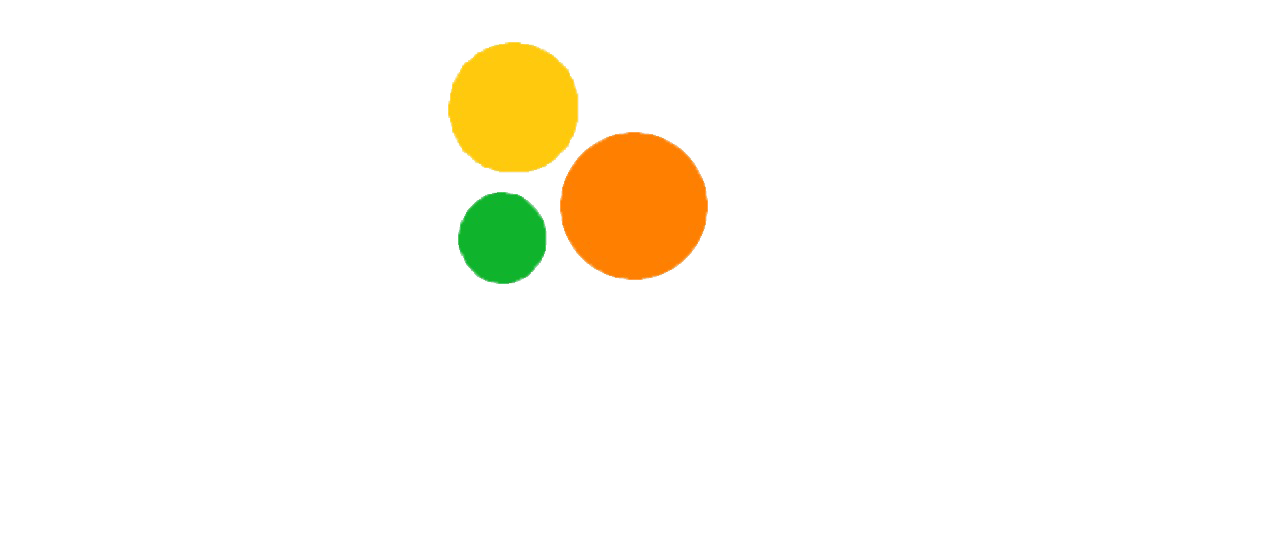 28.12.2018Положение о IV Всероссийском конкурсе творческих работ граждан пожилого возраста «МираТворец»Общие положенияНастоящее Положение определяет порядок проведения IV Всероссийского конкурса творческих работ среди  граждан пожилого возраста и инвалидов старше 18 лет  «МираТворец» (далее, Конкурс).Организатором и учредителем Конкурса является СМИ «СОННЭТ. Социальное обслуживание населения: новации, эксперименты, творчество» Свидетельство СМИ ЭЛ № ФС 77-66674 от 27.07.2016 выдано РОСКОМНАДЗОР).Цель конкурса: стимулирование творческой деятельности получателей социальных услуг, создание условий для реализации творческих замыслов, презентации творческих успехов.В Конкурсе могут принимать участие  пожилые люди, инвалиды старше 18 лет -получатели социальных услуг организаций социального обслуживания населения независимо от формы собственности, а также занимающиеся в любительских объединениях учреждений культуры, дополнительного образования, общественных организаций ветеранов и инвалидов.Подготовку заданий и награждение обеспечивает Организатор.Организатор берет на себя ответственность по созданию равных условий для всех участников Конкурса.Условия участияДля участников предусмотрен благотворительный взнос – 120 (сто двадцать) рублей за одного участника, при этом количество направлений участия не ограничивается (участник может выбрать любое количество тематических направлений).  Количество работ от одного участника по каждой номинации – не более 2-х. Внесение благотворительного взноса производится только после одобрения заявки Организатором.Для победителей конкурса 2018 года предусмотрен индивидуальный размер благотворительного взноса – 70 рублей.Для организованных групп участников предусмотрен индивидуальный размер взноса – 90 рублей за каждого участника (группа от 7 человек).Номинации конкурсаКонкурс включает номинации:СкрапбукингБумагопластика, аппликация из бумагиРоспись (батик, роспись по дереву, печать штамповая или при помощи губки, Point-to-point)Нитяная графика, гильошированиеВышивкаШитье по ткани (пэчворк, лоскутное шитье)Канзаши, вышивка лентамиКвиллингФелтингДекупажФоамиранТопиарийКоллаж, панноБисерЛепка (глина, тесто, пластилин)Кукла ТильдаМыловарениеИзготовление свечейИные техники Критерии оценкиСоблюдение техники Зрелищность (сложность работы, детали, композиция)Завершенность работы (возможность использования в качестве подарка).Порядок участияЗаявки для участия в Конкурсе принимаются от координаторов (специалистов, работающих с получателями социальных услуг).Прием заявок:  11 февраля 2019 – 22 марта 2019Экспертиза работ: 23 -28 марта 2019 Результаты: 29 марта 2019  Заявки принимаются по форме Приложения 1 настоящего Положения. Заявка формируется в формате doc (docx) на каждого участника отдельно и отправляется по адресу konkurs@son-net.info Организатор может прекратить прием заявок досрочно, о чем публично сообщается на сайте  www.son-net.info  в разделе «Новости и События».Работу участника необходимо сфотографировать. Фотографии работ прикладываются к заявке отдельными файлами, не архивируются. Каждая фотография должна быть подписана в формате «Фамилия, инициалы участника, регион». На Конкурс принимаются фотографии (формат jpeg) размером не менее 4 Мб. От одного участника не более 2-х работ в одной номинации.Награждение победителейНаградные документы отправляются в адрес координатора, указанный в заявке.Победители Конкурса награждаются Дипломами 1,2,3-й степени в электронной форме, остальные участники – Сертификатами в электронной форме.Координаторы, подготовившие участников, занявших 1,2,3 места, награждаются благодарностями.Особые условияРаботы не рецензируются, остаются в распоряжении Организатора с правом некоммерческого использования.При поступлении в редакцию жалоб на плагиат редакция проводит проверку по обращению. В случае подтверждения факта - работа удаляется. Организатор не несет ответственности за ошибки, допущенные при формировании заявки. Подготовка дубликатов документов производится только по просьбе авторов (координаторов) и только за дополнительный взнос (возмещение технических издержек). Стоимость работы составит 120  рублей за один документ.Направление заявки на конкурс означает полное согласие участника (законного представителя участника), координатора:- со всеми условиями конкурса;- на дальнейшую публикацию произведений на безгонорарной основе;-согласие на обработку персональных данных в соответствие с Политикой защиты и обработки персональных данных СОННЭТ.;-согласие на получение рассылки Организатора (сохраняется право отказаться от рассылки).Приложение 1Заявка на участие в Конкурсе творческих проектов «МираТворец»Приложение – 5 фотографийВторой столбец заполнить своими данными. Указанные – удалить. Будьте внимательны при заполнении персональных данных. Ошибки в дипломах и сертификатах, допущенные по вине координаторов, устраняются за счет координаторов! Стоимость исправлений – 120  рублей за один документ.В контактных данных указывать действующий адрес электронной почты. В случае утери доступа к почте, наградные документы могут быть подготовлены и отправлены только за плату! Стоимость одного документа – 120  рублей.Заявка оформляется только в формате doc. или docs. Другие форматы не принимаются!Пред отправкой заявки обязательно ознакомьтесь с Политикой защиты и обработки персональных данных. Ответственность по претензиям участников, законных представителей участников несут координаторы, направившие заявку, указавшие свои персональные данные и данные участников.ФИО представителя участника (координатора), должность Наименование организации социального обслуживания населенияНапример, Тихонова Анастасия Сергеевна, инструктор по труду отделения дневного пребывания граждан пожилого возраста и инвалидов центра социального обслуживания «Остров», г. Первоуральск, Свердловская областьКонтактные данные представителя (координатора), адрес электронной почты для переписки и отправки наградных документовНапример, телефон: 8(34626) 24-05-10 ( с 9.00 до 17.00)e-mail: tihonova@bk.ruФамилия, имя, отчество участника, наименование работы, техника исполнения, номинацияНапример, Иванова Ольга МихайловнаНоминация Канзаши: «Брошь «Триколор»; «Брошь «Лето».Номинация Пэчворк: «Салфетка «Уют».Номинация Кукла Тильда: «Гаврош», «Соня».